Б О Й О Р О K                           № 17                   Р А С П О Р Я Ж Е Н И Е 1 июль 2019 йыл                                                   1 июля 2019 годаОб утверждении сметной документацииУтвердить сметную документацию на текущий ремонт дорог по улицам: Южная на участке км 0,00 - км 0,361; Речная на участке км 0,00 - км 0,63; Полевая на участке км 0,00 - км 0,32; Новая на участке км 0,00 - км 0,36; Мира на участке км 0,00 -км 1,04; Горная на участке км 0,00 -км 0,61; переулок 1 мая на участке км 0,00 - км 0,1 в с. Качеганово муниципального района Миякинский район Республики Башкортостан   в ценах 2001 года на сумму 758061,11 рублей (Семьсот пятьдесят восемь тысяч шестьдесят один рубль 11 копеек),с коэффициентом перевода 4,84, сумма НДС 516134,89 (Пятьсот шестнадцать тысяч сто тридцать четыре рубля 89 копеек).Глава сельского поселения                                                   Г.Р.КадыроваБашkортостан РеспубликаhыМиeкe районы муниципаль районыныn Кoсoгeн ауыл советы ауыл билeмehе 	Хакимиeте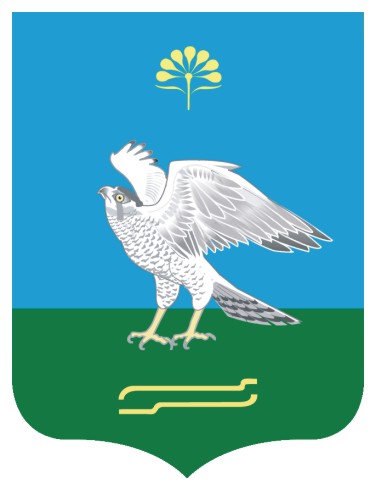 Администрация сельского поселения Качегановский сельсовет муниципального района Миякинский район Республики БашкортостанБашkортостан РеспубликаhыМиeкe районы муниципаль районыныn Кoсoгeн ауыл советы ауыл билeмehе 	ХакимиeтеАдминистрация сельского поселения Качегановский сельсовет муниципального района Миякинский район Республики Башкортостан